Nous aimerions en savoir plus sur votre bibliothèque afin de pouvoir mieux vous jumeler avec une bibliothèque ayant des objectifs et des ressources semblables. Vos réponses aux questions suivantes nous seront très utiles.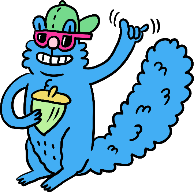 Informations générales Est-ce la première année que vous participez au programme de bibliothèque sœurs? Qu’est-ce qui vous motive à participer à ce programme?Numérotez les choix ci-dessous, 1 indiquant votre principale motivation et 3, votre motivation la moins importante.Répondez-vous à ce questionnaire au nom d’un réseau et de toutes ses succursales, ou au nom de votre succursale seulement? 
Si vous répondez à ce questionnaire au nom d’un réseau, indiquez le nom des succursales qui prendront part au programme de bibliothèques sœurs.Quelle est la population approximative de la collectivité desservie par votre bibliothèque? (Si vous êtes rattaché à un réseau de bibliothèques, répondez en fonction de la population desservie par votre succursale seulement.)En moyenne, combien d’enfants participent à vos activités du Club de lecture d’été TD chaque année?Seriez-vous disposé à être jumelé à une bibliothèque qui sert moins d’enfants que vous? Seriez-vous disposé à être jumelé à une bibliothèque dans la même province que vous, mais dans une autre ville ou région? Comment décririez-vous la dynamique dans votre bibliothèque? Communication Quels moyens de communication utiliseriez-vous pour interagir avec votre bibliothèque sœur? (Cochez toutes les réponses qui s’appliquent.)À quelle fréquence pourriez-vous communiquer avec votre bibliothèque sœur durant l’été? Comment voyez-vous vos communications avec votre bibliothèque sœur? Dans quelle langue participerez-vous au programme? Allez-vous partir en vacances cet été? Si oui, précisez : Je m’absenterai du ____________________ au ____________________.Y aura-t-il quelqu’un pour vous remplacer si vous devez vous absenter pour cause de maladie ou pour des vacances?Activités Quelles interactions aimeriez-vous avoir avec votre bibliothèque sœur? 
(Cochez toutes les réponses qui s’appliquent.)Si vous avez participé au programme de bibliothèques sœurs en 2018 et que vous souhaitez être jumelé à la même bibliothèque (si possible), veuillez indiquer :Nom de votre bibliothèque sœur de l’an dernier :________________________________Le nom du coordonnateur/de la coordonnatrice dans votre bibliothèque sœur de l’an dernier :	______________________________________________________________________Son adresse courriel : ____________________________________________________Son numéro de téléphone : ________________________________________________
MERCI DE VOTRE PARTICIPATION!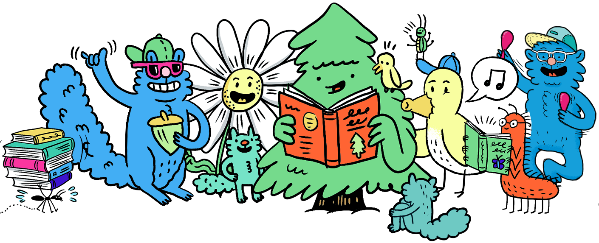 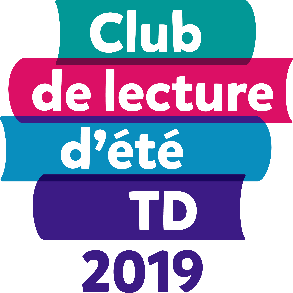 Questionnaire
Bibliothèques sœurs 
OuiNonJe participe pour que le personnel de ma bibliothèque puisse échanger des idées et des expériences avec une autre bibliothèque au Canada.Je participe pour que les enfants de mon milieu puissent interagir avec des enfants fréquentant une autre bibliothèque au Canada.Je participe pour ces deux raisons : l’échange d’idées entre bibliothèques et les interactions entre les enfants.Au nom d’un réseau et de toutes ses succursales (Passez à la question 3)  Au nom de ma succursale seulement (Passez à la question 4)1.2.3.4.5.6.1 000 personnes et moinsDe 1 001 à 5 000 personnesDe 5 001 à 15 000 personnesDe 15 001 à 50 000 personnesPlus de 50 000 personnes OuiNonOuiNonCalme : les enfants préfèrent lire et faire leurs activités seuls Avec beaucoup d’interactionsAutre (précisez) : Courrier (Postes Canada)CourrielAppels téléphoniquesMédias sociaux (p. ex., Facebook, Pinterest, Instagram)Vidéoconférence (p. ex., Skype, Google Chat)Autre (précisez) :Plus d’une fois par semaineUne fois par semaineUne fois toutes les deux semaines Une fois par mois Moins d’une fois par mois Occasionnelles : nous nous contacterons au besoin seulement Structurées : nous planifierons des appels téléphoniques, l’envoi de courriels ou des appels Skype pour nous tenir informésFrançaisAnglaisBilingue (français et anglais)  Autre (précisez) :OuiNonOuiNonPartage de nouvelles idées, d’activités et de projets d’activitésPartage de défis et de solutionsClavardage et appels Skype entre bibliothécaires Suggestions de livres (les bibliothécaires peuvent s’échanger une liste des livres préférés des enfants)  Correspondance entre les enfsants : lettres ou cartes postales dans lesquelles les enfants parlent de leurs livres ou de leurs personnages préférés (ils pourraient y inclure des dessins de ces personnages) Échange de bricolages ou de souvenirsÉchange de photos ou de dessins Échanges audio ou vidéoActivités communesCompétitions entre bibliothèques (par exemple, compétition de lecture)Blogue conjointAutre (précisez):